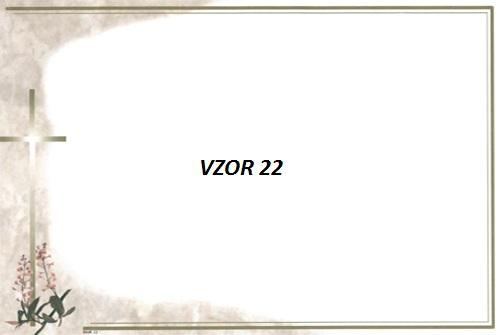 P.č.Meno a priezviskoČíslo domuDátum úmrtiaVek1.Želonka Ján08.01.200348 r.2.Želonka JánTOPOREC05.02.200357 r.3.Dragošek MariánTOPOREC20.02.200355 r.4.Krulčík JozefTOPOREC06.04.200367 r.5.Harendarčík RudolfTOPOREC19.04.200368 r.6.Pompa VojtechTOPOREC30.04.200361 r.7.Bafiová KatarínaTOPOREC04.05.200382 r.8.Lacková ZuzanaTOPOREC05.06.200370 r.9.Džurňák JánTOPOREC27.06.200374 r.10.Imrichová MáriaTOPOREC09.08.200383 r.11.Pavelčáková MáriaTOPOREC02.09.200390 r.12.Pompová  KatarínaTOPOREC17.09.200378 r.13.Akurátný MichalTOPOREC23.10.200378 r.